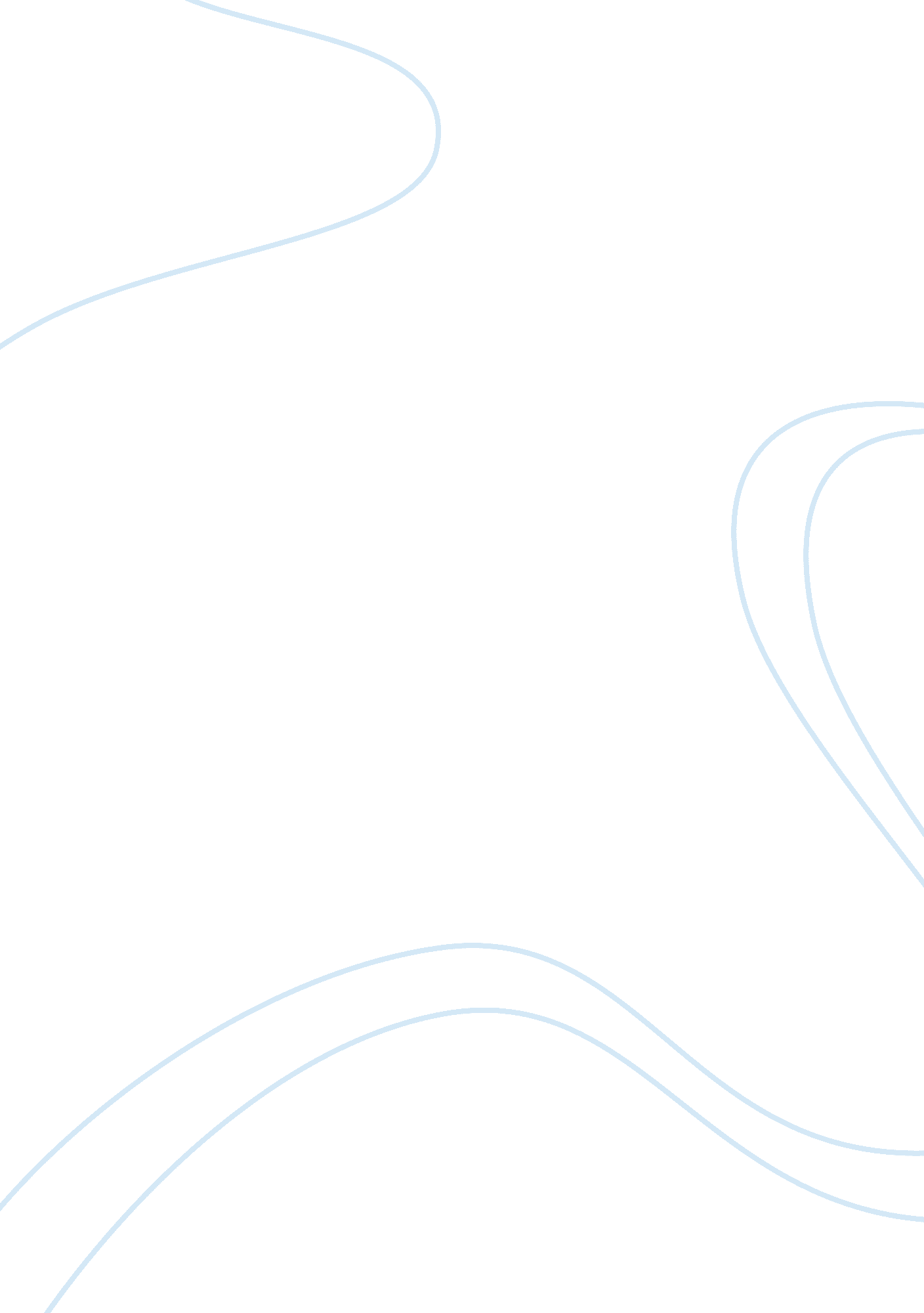 Henry sy and gokongwei case studyBusiness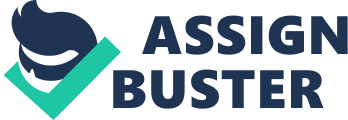 To determine the way on how their business well continue without breaking the very large company. * To mark out few possible causes of action that will lead to the down fall of business. Ill. Are of consideration Henry Sys and John Congeal have both family members who are capable of running the business. They both have children who are very Inclined to business. Since their early aged , they saw how their father’s work hard. They knew their father’s hardship , room being nobody to somebody. They know how their parents , specially thieve father work hard for their business to grow. Having seen , and experience the luxury of their father’s successful business , they will surely treasure I like how their father take care of it. The education , which Henry Sys and John Koenig provided to their children are how fruit bearing. They do have a very smart children which will someday inherit their family business. They do have the knowledge and the guts. Yet a single decision can make or break it. IV. Alternative courses of action Henry Sys and John Koenig introduce their heirs to already solid and full founded dynasty of business. Both tycoons share their ideas and decisions to their children. Even they make decision , a big part of it , which influence them very much , are still their fathers who made thousands of critical decision before. Such great tycoons knows exactly what to do, Henry Sys and John Koenig introduce their children to the world of business , but not to the world of nothingness, there children Is the mallets worker of the big dynasty of the company , but they already have something to start up with. Both tycoons started with Just their minds , aspiration and goals . They started to work of nothing but themselves . Henry sys and Koenig case study By coincidentally Henry Sys and John Koenig have both family members who are capable of running the business. They both have children who are very inclined to business. Since their from being nobody to somebody. They know how their parents , specially they’re the world of business , but not to the world of nothingness, there children is the 